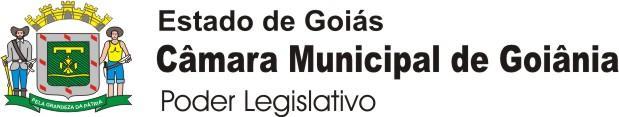 Ata da quinquagésima primeira (51ª) Sessão Ordinária do primeiro (1º) ano da décima nona (19ª) Legislatura da Câmara Municipal de Goiânia.Às nove (09) horas e quinze (15) minutos, do dia sete de julho de dois mil e vinte um (07.07.2021), no Plenário Vereador Trajano Guimarães, teve início a quinquagésima primeira (51ª) Sessão Ordinária, do primeiro (1º) ano, da décima nona (19ª) Legislatura, presidida pelo Vereador ROMÁRIO POLICARPO que a declarou aberta sob a proteção de Deus. Iniciando, o Senhor Presidente, convidou o Vereador CABO SENNA para ler um trecho bíblico e, em seguida, o designou para ler a Ata da Sessão anterior que, não havendo pedido de retificação ou impugnação, foi declarada aprovada pelo Senhor Presidente, de acordo com o que determina o parágrafo 2º do artigo 67 do Regimento Interno, sendo assinada pelos Vereadores: ROMÁRIO POLICARPO – Presidente; CABO SENNA - 1º Secretário em exercício; ANSELMO PEREIRA - 2º Secretário em exercício. Não houve expediente a ser lido. Os Vereadores Anderson Sales, Joãozinho Guimarães e Anselmo Pereira solicitaram realização de um minuto de silêncio em razão do falecimento das seguintes pessoas: Antônio Buriano, Maria Souza Monteiro (mãe do Vereador Jaiminho), Maria José Feitosa e da recepcionista da Câmara Josiane. Os Vereadores Leandro Sena, Anselmo Pereira e Henrique Alves solicitaram registro da presença honrosa dos Senhores Ronaldo Gonzaga (Presidente do SindiGoiânia), Carolina Alves (Superintendente de Planejamento Urbano e Gestão Sustentável na SEPLANH) e Kamila Rosa de Fátima Reis (Chefe da Advocacia Setorial na SEPLANH). Às 09h34min (nove horas e trinta e quatro minutos), o Senhor Presidente passou para o Pequeno Expediente. Utilizou a tribuna o Vereador Mauro Rubem. O Vereador Marlon Teixeira participou da Sessão de maneira remota.  Apresentaram matérias os seguintes vereadores: RAPHAEL DA SAÚDE, requerimento endereçado à SMS (solicitando o rol de medicamentos constantes na Relação Municipal de Medicamentos Essenciais (REMUME) que estão em falta e informações se existe processo de compra desses medicamentos faltantes e como está o andamento desse processo) e COMURG; GABRIELA RODART, requerimentos endereçados ao Presidente da Câmara (solicitando Sessão Especial para os Psiquiatras do Estado de Goiás), SEMOB, SEINFRA e ao Prefeito; LEANDRO SENA, Projeto de Decreto Legislativo que concede título honorífico de cidadania goianiense a Arthur Bernardes de Miranda, requerimento endereçado à Prefeitura (visando a criação de um Termo de Ciência de remanejamento da ordem cronológica de vacinação das pessoas que se recusarem a tomar a vacina disponível no posto onde se cadastrou e optarem por escolher o laboratório fabricante da vacina contra a Covid-19); PASTOR WILSON, Projeto de Lei que dispõe sobre denominação de parque público localizado no Setor Residencial Brisas da Mata, na cidade de Goiânia; ROMÁRIO POLICARPO, requerimento enviado à Prefeitura de Goiânia (solicitando a inclusão  dos portadores de Fibromialgia, doenças crônicas e autoimune no grupo prioritário de vacinação contra a COVID-19); ANDERSON SALES-BOKÃO, requerimentos endereçados à Prefeitura (solicitando informações sobre a continuidade do funcionamento do Posto de Saúde Água Branca), SANEAGO, SEDEC, COMURG, SEINFRA, SEMOB, ENEL e ao Prefeito; JOÃOZINHO GUIMARÃES, requerimentos endereçados ao Prefeito (solicitando a determinação da reabertura dos teatros e casas de espetáculo em Goiânia), SEINFRA e SEMOB; ANSELMO PEREIRA,  Projeto de Lei que dispõe sobre declarar de Utilidade Pública a Associação Desportiva Caravelas – ADEJAC e dá outras providências, requerimento endereçado ao Presidente da Câmara (solicitando a transferência simbólica do funcionamento da Câmara Municipal de Goiânia para o bairro de Campinas), SEINFRA, SME, COMURG, AMMA e ao Prefeito; LÉIA KLÉBIA, requerimentos endereçados à SMS e ao Prefeito (solicitando em caráter de urgência a inclusão no grupo prioritário de vacinação crianças e adolescentes com idade a partir de 12 anos); SABRINA GARCÊZ, requerimentos endereçados à SMS (solicitando a inclusão do Plano Municipal de Vacinação contra a Covid-19 os trabalhadores de Call Center e os da rede hoteleira da cidade de Goiânia; esclarecimentos sobre a Escala de Médicos lotados no PSF Bairro da Vitória), ao DETRAN (solicitando informação de adesão dos órgãos autuadores ao Sistema de Notificação Eletrônica – SNE e o motivo da Prefeitura de Goiânia ainda não ter aderido), ao Prefeito (solicitando a volta do funcionamento parcial dos cinemas, teatros e museus em Goiânia e a isenção de cobrança de IPTU, no prazo de duração da medida restritiva de fechamento dos cinemas, teatros e museus da capital; implantação urgente do Plano de Cargos, salários e carreira para os Assistentes Sociais que prestam serviço na Secretaria de Desenvolvimento Humano e Social), à Secretaria Municipal de Desenvolvimento Humano e Social (solicitando informações sobe a implantação de UATs para adultos); AAVA SANTIAGO, requerimentos endereçados à SEMOB,  LÉO JOSÉ, Projeto de Lei que revoga a Lei 10.612 de 14 de abril de 2021; LUCAS KITÃO, Projeto de Lei que institui no âmbito do município de Goiânia a rede de atenção às pessoas com doenças autoimunes dermatológicas, requerimentos endereçados à SEINFRA, SMS, SEMOB e COMURG; PEDRO AZULÃO JR., requerimentos endereçados à COMURG e SEINFRA; JAIMINHO, requerimentos endereçados à COMURG, SEMOB e SEINFRA; ISAÍAS RIBEIRO, requerimento endereçado ao Procon; CABO SENNA, requerimento endereçado à SMS; EDGAR DUARTE, Projeto de Lei que altera a Lei n. 10.289, de 11/12/18, que dispõe sobre o recebimento de receitas e tributos pelo município de Goiânia por meio de cartão de crédito e de débito; RONILSON REIS, requerimento endereçado ao Presidente da Casa (solicitando Sessão Especial em Homenagem ao Dia da Juventude); IZÍDIO ALVES, requerimentos endereçados à COMURG e SEINFRA; THIALU GUIOTTI, requerimentos endereçados ao Prefeito, à COMURG e SEINFRA e MAURO RUBEM, requerimento endereçado ao Presidente da Casa (solicitando a reposição geral anual dos servidores municipais) e à SMS. Às 09h46min (nove horas e quarenta e seis minutos), o Presidente passou para Ordem do Dia: Veto nº 0001/2021 de autoria do Prefeito. Veto Parcial ao Autógrafo de Lei nº 164/2020, oriundo do Projeto de Lei nº 208/2020 de autoria do Poder Executivo que estima a receita e fixa a despesa do município de Goiânia para o exercício financeiro de 2021 - Lei Orçamentária Anual - LOA”, com parecer da Comissão de Constituição, Justiça e Redação pela Manutenção do Veto - Relator: Vereador Willian Veloso - Votação Única. Foi mantido o veto e encaminhado ao Núcleo de Processamento e Controle para comunicar ao Prefeito. Projeto de Lei nº 015/2021 de autoria da Vereadora Luciula do Recanto que “Altera dispositivos da Lei nº 10.239, de 05/09/2018 que dispõe sobre a instituição e funcionamento da Unidade Ambiental de Saúde e Bem-Estar Animal no município de Goiânia e dá outras providências”, com parecer da Comissão de Proteção, Direitos e Defesa dos Animais - Relator: Vereador Marlon - 2ª Votação. Foi aprovado e encaminhado ao Núcleo de Processamento e Controle para confecção do Autógrafo de Lei. Foi aprovada a inclusão e inversão de Pauta do Projeto de Lei nº 120/21 de autoria da Vereadora Léia Klébia, que declara de Utilidade Pública a Associação Defesa Comunitária no Conjunto Cachoeira Dourada e dá outras providências. O referido Projeto possui parecer da Comissão de Educação, Cultura, Ciência e Tecnologia pela aprovação – Relator: Isaías Ribeiro. O Projeto foi aprovado e encaminhado ao Núcleo de Processamento e Controle para confecção do Autógrafo de Lei. Projeto de Lei nº 078/2021 de autoria do Vereador Mauro Rubem que “Dispõe suspensão do cumprimento de medidas judiciais, extrajudiciais ou administrativas que resultem em despejo, desocupações ou remoções forçadas na hipótese de enquanto vigorar o estado de calamidade pública reconhecido pelo decreto 736/2020”, com parecer da Comissão de Constituição, Justiça e Redação - Relator: Vereador Geverson Abel - 1ª Votação. O referido Projeto foi retirado de Pauta a pedido do Autor. Projeto de Lei nº 082/2021 de autoria do Vereador Isaías Ribeiro, que “Institui Campanha Permanente de Conscientização da Depressão Infantil e na Adolescência e Prevenção à Automutilação e Suicídio”, com parecer da Comissão de Constituição, Justiça e Redação pela Aprovação - Relator: Vereador Willian Veloso - 1ª Votação. Foi aprovado e encaminhado à Comissão de Educação, Cultura, Ciência e Tecnologia; Projeto de Decreto Legislativo nº 055/2020 de autoria do Vereador Romário Policarpo que “Concede título honorífico de cidadania goianiense ao Senhor Alan Cássio da Cruz, por seus inestimáveis serviços prestados em favor da cidade de Goiânia”, com parecer da Comissão de Constituição, Justiça e Redação pela Aprovação - Relator: Vereador Pedro Azulão Jr. - 1ª Votação. Foi aprovado e encaminhado ao Núcleo de Processamento e Controle. Projeto de Decreto Legislativo nº 010/2021 de autoria do Vereador Dr. Gian que “Concede título honorífico de cidadão goianiense ao Senhor Mozart Morais Almeida”, com parecer da Comissão de Constituição, Justiça e Redação pela Aprovação – Relator: Vereador Bruno Diniz – Votação Única. Foi aprovado e encaminhado ao Núcleo de Processamento e Controle. Projeto de Decreto Legislativo nº 011/2021 de autoria do Vereador Ronilson Reis que “Concede título honorífico de cidadão goianiense ao Senhor Romes Gomes e Silva”, com parecer da Comissão de Constituição, Justiça e Redação pela Aprovação – Relator: Vereador Bruno Diniz – Votação Única. Foi aprovado e encaminhado ao Núcleo de Processamento e Controle.  A Vereadora Sabrina Garcez solicitou que conste em ata o seu voto favorável aos Projetos de Decreto Legislativo. Foram aprovados os requerimentos nº: 2426/2021 e 2926/2021 do Vereador Leandro Sena, 2828/2021 do Vereador Clécio Alves, 2830/2021 do Vereador Thialu Guiotti, 3111/2021 do Vereador Raphael da Saúde, 3113 a 3114/2021 do Vereador Marlon, 3438/2021 do Vereador Isaías Ribeiro, 3793/2021 do Vereador Sargento Novandir, 3797/2021 do Vereador Ronilson Reis, 3110/2021, 3799/2021 a 3801/2021 da Vereadora Gabriela Rodart, 3825/2021 do Vereador Romário Policarpo, 3826/2021 do Vereador Anselmo Pereira e 3851/2021 do Vereador Clécio Alves.  Os requerimentos de nº 3.852 a 4090/21 e 4.106 a 4.108 foram aprovados de plano, pelo Senhor Presidente, de acordo com o que determina a alínea “3825a” do artigo 82 do Regimento Interno. Os requerimentos nº 4.091 a 4.105/2021 foram enviados à Diretoria Legislativa para serem inseridos em Pauta. Às 10h17min (dez horas e dezessete minutos), o Presidente em exercício, Vereador Anselmo Pereira, encerrou a presente sessão, convocando outra para amanhã, a ser realizada em Campinas (conforme pedido contido no requerimento do aludido Vereador), no horário regimental. Para constar lavrei esta que, lida e achada conforme, será assinada pelos membros da Mesa.x.x.x.x.x.x.x.x.x.x.x.x.x.x.x.x.x.x.x.x.x.x.x.x.x.x.x.x.x.x.x.x.x.xPresidente:                     	1º Secretário:                  	 	2º Secretário: